EXECUTIVE COMMITTEE OF
  THE MULTILATERAL FUND FOR THE
  IMPLEMENTATION OF THE MONTREAL PROTOCOL
Eighty-seventh MeetingMontreal, 28 June-2 July 2021UPDATE ON THE STATUS OF IMPLEMENTATION OF THE 2021–2023 CONSOLIDATED BUSINESS PLAN OF THE MULTILATERAL FUNDIntroductionThis document consists of:Part I:		An update on the status of the implementation of the 2021–2023 business plansPart II:		Resource allocation for the 2018–2020 trienniumPart III:		Reports on dialogues concerning qualitative performance indicators	Recommendation	Annex I:	HFC-related activities submitted to the 87th meetingPART I:	UPDATE ON THE STATUS OF THE IMPLEMENTATION OF THE 2021–2023 BUSINESS PLANSAt its 86th meeting, the Executive Committee endorsed the 2021–2023 consolidated business plan of the Multilateral Fund. In response to decision 86/45, the Secretariat adjusted the consolidated 2021–2023 business plan, as shown in Table 1.Table 1. Resource allocation of the adjusted 2021–2023 consolidated business plans of the Multilateral Fund (US $)* Funding for the preparation of HPMP verification reports for low-volume-consuming countries is approved by the Executive Committee on an annual basis.Status of implementation of the 2021 business plansTable 2 sets out the submissions by agency to the 87th meeting (as at 18 June 2021), and the balance of funds from projects in the 2021 business plans.Table 2. 2021 consolidated business plan, projects recommended to the 87th meeting, and balance (US $)** Including core unit costs.The value of project proposals reviewed/recommended to the 87th meeting of US $22,042,297 is US $8,752,659 below its value in the 2021 business plan, and including US $1,003,880 associated with project proposals not included in the 2021 business plan. The value of HFC-related activities submitted to the 87th meeting is US $8,802,041 of which US $642,000 is associated with project proposals not included in the 2021 business plan. Annex I to the present document lists HFC-related projects submitted by the implementing agencies to the 87th meeting. Forward commitmentsThe total amount for existing forward commitments for multi-year agreements (MYAs) for the period 2021 to 2031 is US $283.38 million, assuming that the funding requests of MYAs submitted to the 87th meeting will be approved in principle, as shown in Table 3.Table 3. Forward commitments (2021–2031) (US $000)PART II: RESOURCE ALLOCATION FOR THE 2018–2020 TRIENNIUMThe resources approved by the Parties to the Montreal Protocol for the 2018–2020 triennium amount to US $540,000,000. Taking into account the total funding approvals in 2018, 2019 and 2020, interest accrued, paid contributions from non-Article 5 Parties, the gain/loss of the fixed exchange rate mechanism, and the Secretariat/Executive Committee/Treasurer expenditures, the cash available as of 9 June 2021 is US $334,427,526. In addition, taking into account the excess of cash over the approvals including the 86th meeting from the World Bank, the advance payment for the 2021–2023 triennium, the projects approved at the extended intersessional approval process established for the 86th  meeting (IAP-86ext), the penalty for projects approved at the 86th meeting, the return from the World Bank for the halon sector plan and the balance returns to the 87th meeting, the carry-over for the 2018–2020 triennium would be US $309,705,337, as shown in Table 4.  Table 4. Resource allocation for the 2018–2020 trienniumPART III: Reports on dialogues concerning qualitative performance indicatorsAt the 86th meeting, UNIDO was requested to inter alia have an open and constructive discussion with the national ozone unit in Iraq with respect to the assessment of its qualitative performance and to report to the 87th meeting on the outcome of the discussion (decision 86/8(b)). Accordingly, UNIDO has initiated dialogues and consultations with the Government of Iraq and UNEP (lead implementing agency), to focus on issues specific to UNIDO and ways to improve its performance; monitoring and discussing progress of all ongoing projects (national phase-out plan and stage I of the HPMP); and future submission of projects. It has been agreed to have these consultations on a monthly basis with shared responsibility for arranging/conducting meetings between UNEP and UNIDO (each agency responsible for every second meeting).RECOMMENDATIONThe Executive Committee may wish to note:The update on the status of implementation of the 2021–2023 consolidated business plan of the Multilateral Fund as contained in document UNEP/OzL.Pro/ExCom/87/11; That the total value of activities submitted to the 87th meeting amounts to US $22,042,297 (including US $8,802,041 for HFC-related activities), of which US $1,003,880 is associated with project proposals not included in the 2021 business plan; andWith appreciation, the report provided by UNIDO on the outcome of its discussion with the Government of Iraq on the issues raised in the assessment of its qualitative performance, in line with decision 86/8(b).Annex IHFC-RELATED ACTIVITIES SUBMITTED TO THE 87TH MEETINGUNITED
NATIONSUNITED
NATIONSEP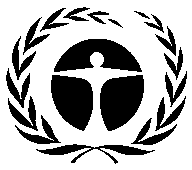 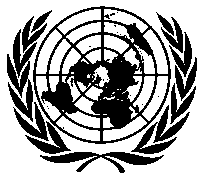 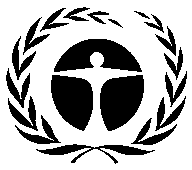 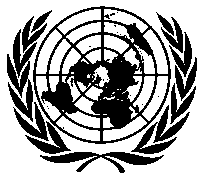 United NationsEnvironmentProgrammeDistr.GENERALUNEP/OzL.Pro/ExCom/87/1118 June 2021ORIGINAL: ENGLISHDescription202120222023Total HCFC activitiesHCFC activitiesHCFC activitiesHCFC activitiesHCFC activitiesApproved HCFC phase-out management plans (HPMPs)70,475,82125,976,97547,114,077143,566,873HCFC production – stage II023,232,000023,232,000HPMP PRP – stage II111,700104,3000216,000HPMP stage II15,990,1124,044,47712,316,50432,351,093HPMP PRP – stage III1,057,040709,41032,7001,799,150HPMP stage III3,548,71718,044,05437,858,65959,451,430HPMP verification588,600588,600588,6001,765,800HCFC activities subtotal91,771,99072,699,81697,910,540262,382,346HFC activitiesHFC activitiesHFC activitiesHFC activitiesHFC activitiesHFC – enabling activities267,500214,0000481,500HFC – investment14,088,6900014,088,690HFC phase-down plan – PRP9,699,0783,405,003111,82013,215,901HFC phase-down plan 022,918,0722,616,95625,535,028HFC activities subtotal24,055,26826,537,0742,728,77753,321,119Standard activitiesStandard activitiesStandard activitiesStandard activitiesStandard activitiesInstitutional strengthening (IS)14,514,1756,825,45414,514,17535,853,805Compliance Assistance Programme 11,095,07811,427,93011,770,76834,293,775Core unit5,911,2385,952,6175,994,28517,858,141Secretariat, Executive Committee, and Monitoring and Evaluation costs minus Canadian counterpart6,431,9205,698,6195,822,68317,953,222Treasurer500,000500,000500,0001,500,000Standard activities subtotal38,452,41230,404,62038,601,911107,458,943Grand total154,279,670129,641,510139,241,228423,162,408Australia0000Austria391,8330783,6671,175,500France00671,075671,075Germany4,776,4141,749,4661,045,4987,571,378Italy264,84000264,840Japan301,032067,800368,832UK169,50000169,500UNDP34,829,05244,309,66960,681,076139,819,796UNEP30,530,88821,819,78125,738,17478,088,843UNIDO60,004,20624,882,24532,410,386117,296,837IBRD15,491,38530,093,13010,932,27056,516,784HPMP verification588,600588,600588,6001,765,800Secretariat, Executive Committee, and Monitoring and Evaluation costs minus Canadian counterpart6,431,9205,698,6195,822,68317,953,222Treasurer500,000500,000500,0001,500,000Budget itemsTotal value in business planActivities reviewed/ recommended to the 87th meetingBalance (above)/belowBilateral agencies5,903,6191,064,5434,839,076UNDP34,829,0524,542,36530,286,687UNEP30,530,8886,512,32824,018,560UNIDO60,004,2065,609,61654,394,590World Bank15,491,3854,313,44511,177,940HPMP verification588,6000588,600Subtotal (agencies)147,347,74922,042,297125,305,452Secretariat/Executive Committee/Monitoring and Evaluation (excluding Canadian counterpart)6,431,9206,431,920Treasurer500,000500,000Subtotal (standard costs)6,931,9206,931,920Total154,279,67022,042,297132,237,373Description20212022202320242025202620272028202920302031TotalApproved in principle70,51925,97747,1149,06034,50431,7752,3282237542,45657224,766Submitted to 87th meeting3,43524,2271,87725,4936624851,608070751058,610Total 73,95450,20448,99134,55435,16632,2613,9362238243,20757283,376DescriptionAmount (US $)Balance available as at 9 June 2021(a)334,427,526World Bank excess of cash over approvals including 86th meeting (b)3,280,455Advance payment  for 2021-2023 triennium (c) 38,518,658Projects approved at the IAP-86ext(d)548,972Penalty for project approved at the 86th meeting(e) 11,463Return from the World Bank for halon sector plan  (f)8,745,165Balance returns to the 87th meeting (g)2,308,358Balance(h= a+b-c-d+e+f+g)309,705,337CountryAgencyTypeSectorProject titleAmount recommended (US$)Support costs recommended (US$)AlbaniaUNEPPRPPHAPreparation of an HFC phase-down plan31,5004,095AlbaniaUNIDOPRPPHAPreparation of an HFC phase-down plan63,5004,445ArgentinaUNIDOINVPROControl and phase-out of HFC-23 emissions in production of HCFC-22 at FIASA1,700,838119,059ArmeniaUNEPPRPPHAPreparation of an HFC phase-down plan150,00019,500BhutanUNDPPRPPHAPreparation of an HFC phase-down plan10,000700BhutanUNEPPRPPHAPreparation of an HFC phase-down plan75,0009,750Bolivia (Plurinational State of)UNIDOPRPPHAPreparation of an HFC phase-down plan170,00011,900Burkina FasoGermanyPRPPHAPreparation of an HFC phase-down plan150,00019,500ColombiaUNDPPRPPHAPreparation of an HFC phase-down plan205,00014,350Costa RicaUNDPPRPPHAPreparation of an HFC phase-down plan150,00010,500CubaUNDPPRPPHAPreparation of an HFC phase-down plan150,00010,500Dominican Republic (the)UNDPPRPPHAPreparation of an HFC phase-down plan170,00011,900EcuadorUNIDOPRPPHAPreparation of an HFC phase-down plan190,00013,300EgyptUNIDOINVREFConversion of refrigeration compressor manufacturing facility from HFC-134a-based compressors to R-600a-based compressors at Misr Compressor Manufacturing Co. (MCMC)1,305,53691,388EswatiniUNDPPRPPHAPreparation of an HFC phase-down plan30,0002,100EswatiniUNEPPRPPHAPreparation of an HFC phase-down plan100,00013,000GhanaUNDPPRPPHAPreparation of an HFC phase-down plan105,0007,350GhanaUNEPPRPPHAPreparation of an HFC phase-down plan45,0005,850JordanUNIDOPRPPHAPreparation of an HFC phase-down plan150,00010,500KyrgyzstanUNDPPRPPHAPreparation of an HFC phase-down plan60,0004,200KyrgyzstanUNEPPRPPHAPreparation of an HFC phase-down plan25,0003,250Lao People's Democratic Republic (the)UNDPPRPPHAPreparation of an HFC phase-down plan10,000700Lao People's Democratic Republic (the)UNEPPRPPHAPreparation of an HFC phase-down plan75,0009,750LebanonUNDPPRPPHAPreparation of an HFC phase-down plan150,00010,500LiberiaGermanyPRPPHAPreparation of an HFC phase-down plan130,00016,900MalaysiaIBRDPRPPHAPreparation of an HFC phase-down plan250,00017,500MaldivesUNDPPRPPHAPreparation of an HFC phase-down plan10,000700MaldivesUNEPPRPPHAPreparation of an HFC phase-down plan75,0009,750MauritiusGermanyPRPPHAPreparation of an HFC phase-down plan150,00019,500MexicoUNDPPRPPHAPreparation of an HFC phase-down plan90,0006,300MexicoUNEPPRPPHAPreparation of an HFC phase-down plan35,0004,550MexicoUNIDOPRPPHAPreparation of an HFC phase-down plan125,0008,750MontenegroUNIDOPRPPHAPreparation of an HFC phase-down plan85,0005,950NicaraguaUNIDOPRPPHAPreparation of an HFC phase-down plan170,00011,900Niger (the)UNIDOPRPPHAPreparation of an HFC phase-down plan150,00010,500NigeriaUNIDOPRPPHAPreparation of an HFC phase-down plan25,0001,750NigeriaUNDPPRPPHAPreparation of an HFC phase-down plan137,0009,590NigeriaUNEPPRPPHAPreparation of an HFC phase-down plan58,0007,540North MacedoniaUNIDOPRPPHAPreparation of an HFC phase-down plan85,0005,950PanamaUNDPPRPPHAPreparation of an HFC phase-down plan190,00013,300ParaguayUNDPPRPPHAPreparation of an HFC phase-down plan170,00011,900PeruUNDPPRPPHAPreparation of an HFC phase-down plan150,00010,500SenegalUNEPPRPPHAPreparation of an HFC phase-down plan60,0007,800SenegalUNIDOPRPPHAPreparation of an HFC phase-down plan25,0001,750South AfricaUNIDOPRPPHAPreparation of an HFC phase-down plan100,0007,000Sri LankaUNDPPRPPHAPreparation of an HFC phase-down plan135,0009,450Sri LankaUNEPPRPPHAPreparation of an HFC phase-down plan25,0003,250Trinidad and TobagoUNDPPRPPHAPreparation of an HFC phase-down plan150,00010,500TurkmenistanUNEPPRPPHAPreparation of an HFC phase-down plan150,00019,500UruguayUNDPPRPPHAPreparation of an HFC phase-down plan150,00010,500